Профессиональное определение: проблемы и решенияС чего начинается профессиональное самоопределение? Этот вопрос задает себе каждый человек на том или ином отрезке своей жизни. Актуальность этого вопроса является важной частью развития. С того момента, когда человек задается вопросом "Кто он есть в этом мире?", начинается внутренний поиск ответов. Эта статья содержит вопросы, честно отвечая на которые, возможно лучше понять самого себя и выбрать путь, ведущий ко внутреннему удовлетворению.1. Оставаться в контакте с самим собой.С раннего детства ребенок учится познавать мир. Игра становится единственным способом приобрести опыт и получить информацию. Познание мира начинается с наблюдения за другими людьми и повторения действий, которые они совершают. По мере взросления, ребенок выбирает для себя приоритетные сценарии игр, что по теории Зигмунда Фрейда, и является фундаментом его дальнейшей профессиональной деятельности. Фрейд считал, что в возрасте до трёх лет более интересные занятия для ребенка становятся фундаментом дальнейшего развития навыков.В старшем возрасте, кроме игр, в жизни появляется все больше вводной информации об окружающем мире - детский сад, школа, кружки и секции. Общество вокруг ребенка постоянно растет, и по мере отделения своего сознания от сознания родителей (чаще мамы), ребенок начинает осознавать свои собственные интересы, приоритеты и мотивы поведения, а влияние взрослых ослабевает по мере сепарации. Кроме этого, он постепенно приобретает все новые и новые умения и навыки, учится самостоятельно оценивать успешность своих действий.Постоянный диалог со своими чувствами позволяет опираться на собственные ощущения того, что правильно именно для него, а что вызывает протест, раздражение или агрессию и, скорее всего, является навязанным сценарием.Огромную роль в этом пункте играет окружение. Начиная с родителей, бабушек и дедушек, заканчивая школьными учителями и тренером в спортивной секции, каждый вносит свою лепту в формирование самоопределения ребенка, его самооценку и стратегии поведения. Насколько родители понимают темперамент и характер ребенка, позволяют ему быть самим собой, развиваться заложенным природой качествам. Ребенок учится на примерах других людей и формируется как личность, получая новый и новый опыт, опираясь на свои ощущения. Это позволяет на протяжении всей дальнейшей жизни доверять своим чувствам, а значит, делать выборы, соответствующие личным приоритетам.2. Расстановка приоритетов.В зависимости от обстоятельств, в которых оказался человек, он постоянно меняет свои приоритеты и соотношение значимости каждой составляющей тоже меняется. Окончание школы так или иначе становится глобальной вехой в жизни каждого человека - впервые приходится делать выбор дальнейшего шага. К этому моменту самооценка, а также внешняя оценка навыков и когнитивных способностей другими людьми соединяются воедино и человек делает выбор профессии опираясь как на субъективную составляющую, так и на объективную.На этом этапе у человека уже есть представления о собственных способностях, определенный опыт различной деятельности и представления о том, какой жизнью он хочет жить дальше. Осознавая свои умственные и физические способности, оценивая уровень образования и навыков, он делает выводы о том, какой вид деятельности ему по душе, а также способен оценить то, чего ему не достает и как это можно получить. При недостаточном уровне образования - идет обучаться, при малом опыте или его отсутствии - ищет наставника и нарабатывает практику. Правильный вариант для каждого будет свой. Работать физически или умственно? Получать высшее образование или пройти курсы? Оставить хобби для души или развиваться в нем, как в основном виде деятельности? Ответственность за этот шаг человек берет на себя, что подсвечивает готовность ступить на профессиональный путь или её отсутствие.Ведь, если деятельность по душе, усталость наступает не так быстро, интерес к ней постоянно растет, а значит, и уровень профессионализма тоже растет. Человек будет ощущать себя "на своём месте", развиваться как профессионально, так и личностно. Для тех, кто любит наглядные схемы выбора и его оценки, существует множество способов. В Японии есть учение под названием "Икигай", которое объединяет в себе четыре важные составляющие своего предназначения. 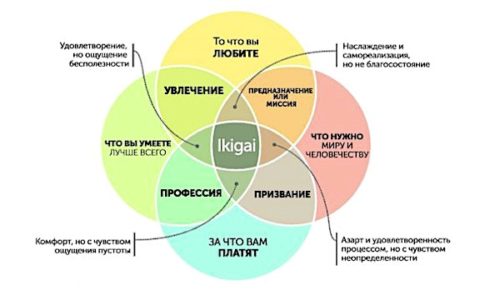 - то, что любите делать;- то, за что люди Вам платят;- то, что приносит другим пользу;- то, что Вы делаете хорошо.Если какая-либо деятельность объединяет все четыре составляющих, это и есть Икигай - предназначение, работа по душе. Обязательно стоит учесть, что современный мир меняется с огромной скоростью. И перемена своих приоритетов - явление нормальное для любого человека. То, что было интересно десять лет назад, сегодня может не иметь никакой актуальности, ведь мир ушел далеко вперед. Поэтому постоянное обучение новому является неотъемлемой частью личностного роста и профессионального самоопределения. 3. Постоянное обучение.Поиск информации о различных профессиях становится ещё одной ступенью на пути самоопределения. Чем больше  разнообразной информации будет найдено, тем более полную картину можно сложить для себя и принятия решения о следующем этапе. Стоит особое внимание уделить системе наставничества и личного примера. Со школьной скамьи детям предоставляется возможность "пощупать руками" разные виды деятельности, на практике попробовать свои силы в какой-то доступной работе, почувствовать, насколько внутренний интерес проявляется к деятельности. Очень важен пример, когда дети заинтересованы в том, что делает взрослый, стремятся помогать ему, а позже - становятся полноценными коллегами своим наставникам. Особая ценность такого обучения в том, что обе стороны заинтересованы в результате.Даже имея несколько дипломов о высшем образовании, навыки, которые не применяются или уже не актуальны, следует обновлять и проверять самого себя на профессиональную пригодность. Современные технологии позволяют найти большое количество информации и литературы в общем доступе. Курсы, лекции, видеоролики и книги широко доступны. При необходимости повышения навыков, происходит поиск способа новые знания получить.4. Соотнести мечты с реальностью.На этом этапе важно найти как можно больше детальной информации о профессии, чтобы не потратить годы на обучение, которое, в итоге, не пригодится. Необходимо составить наиболее полное представление о будущей специальности и трудовых буднях. Собирать информацию стоит из различных источников, чтобы картина сложилась более субъективной. Можно спросить тех, кто уже занимается тем, к чему предрасположен и Ваш выбор профессии (лучше несколько человек, ведь мнения могут отличаться). Наилучший способ - попробовать работу своими руками, естественно, в границах разумного. Не стоит надеяться на доверие ответственных заданий при первом знакомстве с профессией. Поиск информации уже задаст вектор развития и поможет сконцентрироваться на цели или сменить приоритет. Личная ответственность в этом вопросе сыграет огромное значение.Так с чего же начинается профессиональное самоопределение? С самоопределения личностного. Чем более четкое и правдивое представление человек имеет о самом себе, тем яснее оценивает свои возможности и способности, тем легче и разумнее становится его выбор профессии. А выбранная профессия станет новой ступенью личного развития, ведь профессиональный рост заставит задавать самому себе новые вопросы. Личностный рост и поиск призвания - это ежедневное самоопределение и эволюция к более высоким уровням профессиональной жизни.Литература:Гурова Е. В.  Профориентационная работа в школе: методическое пособие. - Москва: Просвещение, 2007. Павлова Т. Л. Профориентация старшеклассников: диагностика и развитие профессиональной зрелости. - Москва: Сфера, 2006.Резапкина Г.В.  Психология и выбор профессии. - М.: Генезис, 2007. Резапкина Г.В. Психология и выбор профессии. Программа предпрофильной подготовки. - М.: Генезис, 2007.